AKADEMIA  WYCHOWANIA  FIZYCZNEGOim. Jerzego  Kukuczki w Katowicach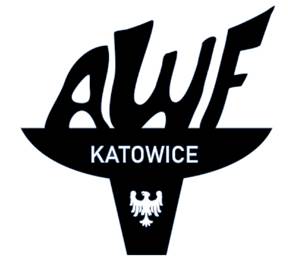 DZIENNIK PRAKTYKI W RAMACH PRZYGOTOWANIA  PSYCHOLOGICZNO–PEDAGOGICZNEGO  Imię i nazwisko studenta …………………………………………………..Nr albumu …………………………………………………………………..Rok i kierunek studiów ……………………………………………………Specjalność …………………………………………………………………Szkoła, w której student odbywa praktykę ……………………………………………………………………………………………………………….……………………………………………………………………………….w………………………………………………………………………………Forma odbywania praktyki:    zdalna  / hybrydowa / bezpośredniaTermin odbywania praktyki od ………………… do …………………….Opiekun w szkole …………………………………………………………..Opiekun z ramienia Uczelni ……………………………………………….INSTRUKCJA PRAKTYKI W RAMACHPRZYGOTOWANIA  PSYCHOLOGICZNO–PEDAGOGICZNEGO  w   SZKOLE  PODSTAWOWEJdla studentów studiów I stopnia II roku kierunków; wychowanie fizyczne i sport32 godzinyEfekty uczenia się dla praktykiw ramach przygotowania psychologiczno-pedagogicznegoZawartość dziennika praktykiPotwierdzenie rozpoczęcia praktyki s. 5Potwierdzenie realizacji zadań na praktyce: s. 6-7Notatki z obserwacji zajęć (11 hospitacji): s. 8-18Sprawozdania z realizacji zadań na praktyce (6 sprawozdań): s. 19-24Konspekty prowadzonych zajęć: 2 godziny wychowawcze, 2 godziny zajęć świetlicowych, s.25-36Sprawozdanie z realizacji badania socjometrycznego: s. 37-38Ocena i charakterystyka pracy studenta: s. 39Ważne! Student jest zobowiązany do przesłania opiekunowi praktyki z ramienia Uczelni poniższego zaświadczeniaw ciągu 5 dni od rozpoczęcia praktyki. Oświadczenie zamieszczamy w zadaniach w zespole na platformie TEAMS.POTWIERDZENIE ROZPOCZĘCIA PRAKTYKI w ramach przygotowania psychologiczno-pedagogicznego w szkole podstawowejImię i nazwisko studenta: ………………………………………………………………..……….Miejsce realizacji praktyki: ……………………………………………………………………...						               	(nazwa Szkoły)				……………………………………………………………………….								(adres Szkoły)Termin realizacji praktyki: ……………………………………………………………….……..Opiekun praktyki z ramienia szkoły: ………………………………………………………………………………………………………..          ……………………………………………….           ……………………………………………………         Podpis studenta                                     Pieczęć Szkoły                                     Podpis Opiekuna praktykiPotwierdzenie realizacji zadań *Jeżeli w nauczaniu zdalnym szkoła nie realizowała zajęć świetlicowych i pozalekcyjnych, wpisz jakie inne lekcje   zostały  hospitowane w tym samym wymiarze godzin. **W przypadku zajęć zdalnych wykonaj obserwację dowolnych innych zajęć w tym samym wymiarze godzin* W przypadku zajęć zdalnych zrealizuj zaplanowane  4 godziny pomagając w prowadzeniu  dowolnych zajęć**Jeżeli w nauczaniu zdalnym nie było możliwości zrealizowania zajęć świetlicowych, należy przeprowadzić kolejne 2 godziny zajęć wychowawczych wg własnego scenariuszaSPRAWOZDANIE  Z  HOSPITOWANYCH  LEKCJI  I  INNYCH  ZAJĘĆSPRAWOZDANIE  Z  HOSPITOWANYCH  LEKCJI  I  INNYCH  ZAJĘĆSPRAWOZDANIE  Z  HOSPITOWANYCH  LEKCJI  I  INNYCH  ZAJĘĆSPRAWOZDANIE  Z  HOSPITOWANYCH  LEKCJI  I  INNYCH  ZAJĘĆSPRAWOZDANIE  Z  HOSPITOWANYCH  LEKCJI  I  INNYCH  ZAJĘĆSPRAWOZDANIE  Z  HOSPITOWANYCH  LEKCJI  I  INNYCH  ZAJĘĆSPRAWOZDANIE  Z  HOSPITOWANYCH  LEKCJI  I  INNYCH  ZAJĘĆSPRAWOZDANIE  Z  HOSPITOWANYCH  LEKCJI  I  INNYCH  ZAJĘĆSPARWOZDANIE  Z  HOSPITOWANYCH  LEKCJI  I  INNYCH  ZAJĘĆSPRAWOZDANIE  Z  HOSPITOWANYCH  LEKCJI  I  INNYCH  ZAJĘĆSPRAWOZDANIE  Z  HOSPITOWANYCH  LEKCJI  I  INNYCH  ZAJĘĆSprawozdanie z realizacji zadania w ramach praktykiRodzaj zadania: Poznanie zadań i organizacji pracy wychowawcy klasy (3 godz.)Daty i godziny realizacji:Przebieg i wnioski:Sprawozdanie z realizacji zadania w ramach praktykiRodzaj zadania: Zapoznanie z dokumentacją szkoły (2 godz.)Daty i godziny realizacji:Przebieg i wnioski:Sprawozdanie z realizacji zadania w ramach praktykiRodzaj zadania: Zapoznanie z programem profilaktyczno-wychowawczym szkoły                             (1 godz.)Data i godzina realizacji:Przebieg i wnioski:Sprawozdanie z realizacji zadania w ramach praktykiRodzaj zadania: Poznanie zasad zapewniających bezpieczeństwo uczniów w szkole 
                             i poza nią  (1 godz.)Data i godzina realizacji:Przebieg i wnioski:Sprawozdanie z realizacji zadania w ramach praktykiRodzaj zadania: Pomoc w sprawowaniu opieki  i nadzoru nad grupą (4 godz.)Daty i godziny realizacji:Przebieg i wnioski:Sprawozdanie z realizacji zadania w ramach praktykiRodzaj zadania: Pomoc w prowadzeniu zorganizowanych zajęć wychowawczych                            (4 godz.)Daty i godziny realizacji:Przebieg i wnioski:KONSPEKT PROWADZONYCH ZAJĘĆ WYCHOWAWCZYCHKONSPEKT PROWADZONYCH ZAJĘĆ WYCHOWAWCZYCHKONSPEKT PROWADZONYCH ZAJĘĆ WYCHOWAWCZYCHKONSPEKT PROWADZONYCH ZAJĘĆ WYCHOWAWCZYCHSprawozdanie z realizacji zadania w ramach praktykiRodzaj zadania: Diagnozowanie grupy – przeprowadzenie badań socjometrycznych                             (2 godz.)Data i godziny realizacji:Klasa:Przebieg i wnioski:Diagnozowanie grupy – przeprowadzenie badań socjometrycznych – tabela socjometryczna(wypełnia nauczyciel  - OPIEKUN PRAKTYKI)Ocena i charakterystyka pracy studenta na praktyce w szkole podstawowej z przygotowania pedagogicznego.      ………………………………………….            …................      II rok – studia I stopnia -  stacjonarne – kier. WF               ( imię i nazwisko studenta )                                    nr albumu                                rok  i tryb studiowaniaOcena  przygotowania pedagogiczno –psychologicznego studenta.ZakresStosunek do dzieci i młodzieży  oraz umiejętność nawiązywania kontaktu z młodzieżą:…………………………………………………………………………………………………………………………………………………………………………………………………………………………………………………………………………………………………………………………………………………………………………………………………………………………………………………………………………………………………………………………………………………………………………………………………………Umiejętność  uchwycenia w lekcjach momentów wychowawczych:konsekwencja postępowania (działania),umiejętność kierowania klasą………………………………………………………………………………………………………………………………………………………………………………………………………………………………………………….………………………………………………………………………………………………………………………………………………………………………………………………………………………………………………………………………………………………………………………………………………………Sposób realizacji obowiązków ( zdyscyplinowanie, punktualność, rzetelność, stopień samodzielności  itp.)	…………………………………………………………………………………………………………………………………………………………………………………………………………………………………………………………………………………………………………………………………………………………………………………………………………………………………………………………………………………………………………………………………………………………………………………………………………Osobista kultura zachowania się i sposób bycia:…………………………………………………………………………………………………………………………………………………………………………………………………………………………………………………………………………………………………………………………………………………………………………………………………………………………………………………………………………………………………………………………………………………………………………………………………………Wykorzystanie w czasie praktyk uwag i wskazówek nauczyciela:…………………………………………………………………………………………………………………………………………………………………………………………………………………………………………………………………………………………………………………………………………………………………………………………………………………………………………………………………………………………………………………………………………………………………………………………………………………………………………………………………………………………………………………………								                  Ocena pracy studenta………………….(skala ocen: bdb, +db, db ,+dost ,dost ,ndst.)Pieczęć szkoły podstawowej            Podpis Dyrektora Szkoły               Podpis opiekuna praktyki…………………………….            …………………………..              ………………………….Załącznik nr 1SZANOWNI PAŃSTWOnauczyciele, opiekunowie praktyk pedagogicznychW związku z potrzebą poznania opinii interesariuszy zewnętrznych w sprawie jakości kształcenia bardzo prosimy o wypełnienie ankiety znajdującej się poniżej.W ankiecie wyrażają Państwo opinie na temat osiągnięcia przez studentów efektów uczenia się dotyczących praktyk pedagogicznych, które mają służyć poprawie procesu dydaktycznego w Uczelni i nie mają wpływu na indywidualną ocenę studenta.Dziękujemy za rzetelną ocenę przygotowania zawodowego realizowanego przez Uczelnię. *Ocena stopnia osiągnięcia efektów uczenia się dla praktyki w ramach przygotowania psychologiczno-pedagogicznego – WF I stopień / SPORT (*zaznacz właściwy kierunek studiów)*zaznaczyć właściwe pole (X)…………………………                    ……………………………                ………………………………..               Data                                               Pieczątka szkoły                            Podpis opiekuna praktykiCele i zadania praktykiPraktyka pedagogiczna w szkole podstawowej ma na celu kształtowanie kompetencji opiekuńczo-wychowawczych studenta poprzez:Cele i zadania praktykiPraktyka pedagogiczna w szkole podstawowej ma na celu kształtowanie kompetencji opiekuńczo-wychowawczych studenta poprzez:Zapoznanie się ze specyfiką szkoły i poznanie realizowanych przez nią zadań opiekuńczo-wychowawczych:Zapoznanie się ze specyfiką szkoły i poznanie realizowanych przez nią zadań opiekuńczo-wychowawczych:zapoznanie się z organizacją pracy i zadaniami wychowawcy klasy3 godz.zapoznanie się z dokumentacją szkoły – organizacja, statut, plan pracy szkoły2 godz.zapoznanie się z programem profilaktyczno-wychowawczym szkoły1 godz.poznanie zasad zapewniających bezpieczeństwo uczniów w szkole i poza nią1 godz.Obserwowanie zorganizowanej i spontanicznej aktywności formalnych  i nieformalnych grup uczniów; procesów komunikowania interpersonalnego w grupach wychowawczych; czynności podejmowanych przez nauczycieli; dynamiki grupy, zachowań i postaw dzieci oraz działań podejmowanych przez nauczyciela na rzecz zapewnienia bezpieczeństwa i zachowania dyscypliny w czasie:  godziny wychowawczej3 godz.zajęć w świetlicy szkolnej3 godz.przerw międzylekcyjnych2 godz.zajęć pozalekcyjnych3 godz.Współdziałanie z opiekunem praktyk w:sprawowaniu opieki i nadzoru nad grupą 4 godz.prowadzeniu zorganizowanych zajęć wychowawczych4 godz.Pełnienie roli opiekuna-wychowawcy:diagnozowanie dynamiki grupy oraz pozycji jednostek w grupie2 godz.organizacja i prowadzenie zajęć wychowawczych na podstawie samodzielnie opracowanych scenariuszy2 godz.organizacja zajęć w świetlicy szkolnej 2 godz.Obowiązki praktykantaDo obowiązków studenta – praktykanta należy:Obowiązki praktykantaDo obowiązków studenta – praktykanta należy:realizacja programu praktykirealizacja programu praktykizapoznanie się z organizacją i statutem szkoły podstawowejzapoznanie się z organizacją i statutem szkoły podstawowejrealizacja poleceń opiekuna i nauczycielirealizacja poleceń opiekuna i nauczycieliprzestrzeganie obowiązującej w szkole dyscypliny pracyprzestrzeganie obowiązującej w szkole dyscypliny pracyStudenta obowiązuje punktualność i codzienna obecność w szkole. Usprawiedliwienie o  nieobecności praktykanta wkleić należy w dzienniku praktyk. Informację o nieobecności należy przekazać dyrekcji szkoły i opiekunowi z ramienia uczelni.  Nieusprawiedliwiona nieobecność może być podstawą nie zaliczenia praktyki.Studenta obowiązuje punktualność i codzienna obecność w szkole. Usprawiedliwienie o  nieobecności praktykanta wkleić należy w dzienniku praktyk. Informację o nieobecności należy przekazać dyrekcji szkoły i opiekunowi z ramienia uczelni.  Nieusprawiedliwiona nieobecność może być podstawą nie zaliczenia praktyki.Student zobowiązany jest do systematycznego prowadzenia dziennika praktyk zgodnie z ustalonym z opiekunem z ramienia szkoły planem zajęć. Podpisane porozumienie wraz z umową student dostarcza do pokoju praktyk studenckich bezpośrednio po odbyciu praktyki. Student zobowiązany jest do systematycznego prowadzenia dziennika praktyk zgodnie z ustalonym z opiekunem z ramienia szkoły planem zajęć. Podpisane porozumienie wraz z umową student dostarcza do pokoju praktyk studenckich bezpośrednio po odbyciu praktyki. W zeszycie praktyk student zapisuje (pismem komputerowym lub czytelnym ręcznym):W zeszycie praktyk student zapisuje (pismem komputerowym lub czytelnym ręcznym):hospitacje zajęć (11) z uwzględnieniem obserwowanych obszarów określonych w punkcie I.2. hospitacje zajęć (11) z uwzględnieniem obserwowanych obszarów określonych w punkcie I.2. scenariusze samodzielnie prowadzonych zajęć wychowawczych (2) i świetlicowych (2) scenariusze samodzielnie prowadzonych zajęć wychowawczych (2) i świetlicowych (2) Student dokumentuje realizacje z innych zadań praktyki w formie pisemnej.                                                                       
UWAGA !!!   Wszystkie zapisy hospitacji winny być udokumentowane podpisem nauczyciela prowadzącego zajęcia. Prowadzone zajęcia wychowawcze i świetlicowe omawia nauczyciel hospitujący wpisując pod każdym konspektem  uwagi o ich realizacji oraz ocenę.Student dokumentuje realizacje z innych zadań praktyki w formie pisemnej.                                                                       
UWAGA !!!   Wszystkie zapisy hospitacji winny być udokumentowane podpisem nauczyciela prowadzącego zajęcia. Prowadzone zajęcia wychowawcze i świetlicowe omawia nauczyciel hospitujący wpisując pod każdym konspektem  uwagi o ich realizacji oraz ocenę.Zaliczenie praktyki. Po zakończeniu praktyki w terminie do 30 dni student winien osobiście złożyć swojemu opiekunowi wymaganą dokumentację:Zaliczenie praktyki. Po zakończeniu praktyki w terminie do 30 dni student winien osobiście złożyć swojemu opiekunowi wymaganą dokumentację:1) Dziennik praktyk wraz z kopią opinii i oceny praktyki.1) Dziennik praktyk wraz z kopią opinii i oceny praktyki.2) Własne uwagi i wnioski studenta z odbytej praktyki.2) Własne uwagi i wnioski studenta z odbytej praktyki.Zaliczenie praktyki pedagogicznej dokonuje opiekun praktyki z ramienia Uczelni w oparciu o analizę  przedstawionej przez studenta  dokumentacji i własną ocenę. Student, który przedstawi niepełną dokumentację, lub złoży ją po terminie nie uzyskuje zaliczenia praktyki.Zaliczenie praktyki pedagogicznej dokonuje opiekun praktyki z ramienia Uczelni w oparciu o analizę  przedstawionej przez studenta  dokumentacji i własną ocenę. Student, który przedstawi niepełną dokumentację, lub złoży ją po terminie nie uzyskuje zaliczenia praktyki.Do działu praktyk student dostarcza 1 egz. „Porozumienia”, oryginał opinii i oceny praktyki ze szkołyDo działu praktyk student dostarcza 1 egz. „Porozumienia”, oryginał opinii i oceny praktyki ze szkołyOPIEKUN Z RAMIENIA UCZELNI: ………………………….OPIEKUN Z RAMIENIA UCZELNI: ………………………….KONTAKT: ………………………………………………….KONTAKT: ………………………………………………….Lp.Efekty uczenia się W zakresie WIEDZY student:W zakresie WIEDZY student:1Opisuje specyfikę funkcjonowania szkoły – realizowane zadania opiekuńczo-wychowawcze, organizację pracy oraz rodzaj prowadzonej dokumentacji.2Wyjaśnia zasady zapewnienia uczniom bezpieczeństwa w szkole i poza nią.3Charakteryzuje kompetencje i powinności nauczyciela i wychowawcy.W zakresie UMIEJĘTNOŚCI student:W zakresie UMIEJĘTNOŚCI student:4Na podstawie obserwacji potrafi wyciągnąć wnioski dotyczące działań opiekuńczo-wychowawczych prowadzonych przez wychowawcę, nauczycieli przedmiotów, radę pedagogiczną i zespół wychowawców.5Przeprowadza badania socjometryczne w grupie, dokonuje analizy zebranych wyników i formułuje wskazania pedagogiczne.6Planuje i prowadzi zorganizowane zajęcia wychowawcze wg samodzielnie opracowanego scenariusza.7Obserwuje zdarzenia wychowawcze podczas przerw międzylekcyjnych i zorganizowanych wyjść oraz dokonuje ich analizy.W zakresie KOMPETENCJI SPOŁECZNYCH student:W zakresie KOMPETENCJI SPOŁECZNYCH student:8Wykazuje gotowość do poszukiwania wiedzy i podejmowania innowacyjnych działań dydaktyczno-wychowawczychZadanieDaty i godzinyRealizacjiImię i nazwisko nauczyciela, u którego student realizował zadaniePodpisObserwacja godziny wychowawczej (3 godz.) Obserwacja godziny wychowawczej (3 godz.) Obserwacja godziny wychowawczej (3 godz.) Obserwacja zajęć w świetlicy szkolnej (3 godz.) * …………………………………………………………..……………………………..Obserwacja zajęć w świetlicy szkolnej (3 godz.) * …………………………………………………………..……………………………..Obserwacja zajęć w świetlicy szkolnej (3 godz.) * …………………………………………………………..……………………………..Obserwacja zajęć pozalekcyjnych (3 godz.)*………………………….…………………………..………………………….Obserwacja zajęć pozalekcyjnych (3 godz.)*………………………….…………………………..………………………….Obserwacja zajęć pozalekcyjnych (3 godz.)*………………………….…………………………..………………………….Obserwacja przerw międzylekcyjnych(2 godz.)**Obserwacja przerw międzylekcyjnych(2 godz.)**Poznanie zadań i organizacji pracy wychowawcy klasy(3 godz.)Poznanie zadań i organizacji pracy wychowawcy klasy(3 godz.)Poznanie zadań i organizacji pracy wychowawcy klasy(3 godz.)Zapoznanie z dokumentacją szkoły (2 godz.)Zapoznanie z dokumentacją szkoły (2 godz.)ZadanieDaty i godzinyrealizacjiImię i nazwisko nauczyciela, u którego student realizował zadaniePodpisZapoznanie z programem profilaktyczno-wychowawczym szkoły      (1 godz.)Poznanie zasad zapewniających bezpieczeństwo uczniów w szkole i poza nią      (1 godz.)Pomoc w sprawowaniu opieki  
i nadzoru nad grupą(4 godz.) *Pomoc w sprawowaniu opieki  
i nadzoru nad grupą(4 godz.) *Pomoc w sprawowaniu opieki  
i nadzoru nad grupą(4 godz.) *Pomoc w sprawowaniu opieki  
i nadzoru nad grupą(4 godz.) *Pomoc w prowadzeniu zorganizowanych zajęć wychowawczych(4 godz.)Pomoc w prowadzeniu zorganizowanych zajęć wychowawczych(4 godz.)Pomoc w prowadzeniu zorganizowanych zajęć wychowawczych(4 godz.)Pomoc w prowadzeniu zorganizowanych zajęć wychowawczych(4 godz.)Diagnozowanie grupy – przeprowadzenie badań socjometrycznych(2 godz.)Diagnozowanie grupy – przeprowadzenie badań socjometrycznych(2 godz.)Prowadzenie zajęć wychowawczych wg własnego scenariusza (2 godz.)Prowadzenie zajęć wychowawczych wg własnego scenariusza (2 godz.)Organizacja zajęć w świetlicy szkolnej(2 godz.) **Organizacja zajęć w świetlicy szkolnej(2 godz.) **GODZINA WYCHOWAWCZATemat obserwowanych zajęć:Data:Godz.:Data:Godz.:Klasa:Liczba uczniów: Prowadzący zajęcia:Przebieg lekcjiPrzebieg lekcjiSpostrzeżeniaSpostrzeżeniaGODZINA WYCHOWAWCZATemat obserwowanych zajęć:Data:Godz.:Data:Godz.:Klasa:Liczba uczniów: Prowadzący zajęcia:Przebieg lekcjiPrzebieg lekcjiSpostrzeżeniaSpostrzeżeniaGODZINA WYCHOWAWCZATemat obserwowanych zajęć:Data:Godz.:Data:Godz.:Klasa:Liczba uczniów: Prowadzący zajęcia:Przebieg lekcjiPrzebieg lekcjiSpostrzeżeniaSpostrzeżeniaZAJĘCIA W ŚWIETLICY SZKOLNEJTemat obserwowanych zajęć:Data:Godz.:Data:Godz.:Klasa/grupa:Liczba uczniów: Prowadzący zajęcia:Przebieg lekcjiPrzebieg lekcjiSpostrzeżeniaSpostrzeżeniaZAJĘCIA W ŚWIETLICY SZKOLNEJTemat obserwowanych zajęć:Data:Godz.:Data:Godz.:Klasa/grupa:Liczba uczniów: Prowadzący zajęcia:Przebieg lekcjiPrzebieg lekcjiSpostrzeżeniaSpostrzeżeniaZAJĘCIA W ŚWIETLICY SZKOLNEJTemat obserwowanych zajęć:Data:Godz.:Data:Godz.:Klasa/grupa:Liczba uczniów: Prowadzący zajęcia:Przebieg lekcjiPrzebieg lekcjiSpostrzeżeniaSpostrzeżeniaZAJĘCIA POZALEKCYJNERodzaj zajęć:Temat obserwowanych zajęć:Data:Godz.:Data:Godz.:Klasa/grupa:Liczba uczniów: Prowadzący zajęcia:Przebieg lekcjiPrzebieg lekcjiSpostrzeżeniaSpostrzeżeniaZAJĘCIA POZALEKCYJNERodzaj zajęć:Temat obserwowanych zajęć:Data:Godz.:Data:Godz.:Klasa/grupa:Liczba uczniów: Prowadzący zajęcia:Przebieg lekcjiPrzebieg lekcjiSpostrzeżeniaSpostrzeżeniaZAJĘCIA POZALEKCYJNERodzaj zajęć:Temat obserwowanych zajęć:Data:Godz.:Data:Godz.:Klasa/grupa:Liczba uczniów: Prowadzący zajęcia:Przebieg lekcjiPrzebieg lekcjiSpostrzeżeniaSpostrzeżeniaPRZERWY MIĘDZYLEKCYJNEDaty:Klasa/grupa:Liczba uczniów: Prowadzący zajęcia:SpostrzeżeniaSpostrzeżeniaSpostrzeżeniaPRZERWY MIĘDZYLEKCYJNeDaty:Klasa/grupa:Liczba uczniów: Prowadzący zajęcia:SpostrzeżeniaSpostrzeżeniaSpostrzeżeniaData:Godzina:GODZINA WYCHOWAWCZAKlasa:Temat:Temat:Temat:Cele: Cel główny:Cele operacyjne:wiadomości:umiejętności:postawy:Cele: Cel główny:Cele operacyjne:wiadomości:umiejętności:postawy:Cele: Cel główny:Cele operacyjne:wiadomości:umiejętności:postawy:Metody dydaktyczne:Metody dydaktyczne:Metody dydaktyczne:Środki dydaktyczne:Środki dydaktyczne:Środki dydaktyczne:Przebieg zajęć:Przebieg zajęć:Przebieg zajęć:Przebieg zajęć:Przebieg zajęć:Przebieg zajęć:Wnioski studenta po zajęciach:Wnioski studenta po zajęciach:Wnioski studenta po zajęciach:Informacja zwrotna nauczyciela o przeprowadzonych zajęciach:Informacja zwrotna nauczyciela o przeprowadzonych zajęciach:Informacja zwrotna nauczyciela o przeprowadzonych zajęciach:Data:Godz.:GODZINA WYCHOWAWCZAKlasa:TematTematTematCele: Cel główny:Cele operacyjne:wiadomości:umiejętności:postawy:Cele: Cel główny:Cele operacyjne:wiadomości:umiejętności:postawy:Cele: Cel główny:Cele operacyjne:wiadomości:umiejętności:postawy:Metody dydaktyczne:Metody dydaktyczne:Metody dydaktyczne:Środki dydaktyczne:Środki dydaktyczne:Środki dydaktyczne:Przebieg zajęć:Przebieg zajęć:Przebieg zajęć:Przebieg zajęć:Przebieg zajęć:Przebieg zajęć:Wnioski studenta po zajęciach:Wnioski studenta po zajęciach:Wnioski studenta po zajęciach:Informacja zwrotna nauczyciela o przeprowadzonych zajęciach:Informacja zwrotna nauczyciela o przeprowadzonych zajęciach:Informacja zwrotna nauczyciela o przeprowadzonych zajęciach:DataGodz.ZAJĘCIA ŚWIETLICOWEKlasa, grupaTematTematTematCele: Cel główny:Cele operacyjne:wiadomości:umiejętności:postawy:Cele: Cel główny:Cele operacyjne:wiadomości:umiejętności:postawy:Cele: Cel główny:Cele operacyjne:wiadomości:umiejętności:postawy:Metody dydaktyczne:Metody dydaktyczne:Metody dydaktyczne:Środki dydaktyczne:Środki dydaktyczne:Środki dydaktyczne:Przebieg zajęć:Przebieg zajęć:Przebieg zajęć:Przebieg zajęć:Przebieg zajęć:Przebieg zajęć:Wnioski studenta po zajęciach:Wnioski studenta po zajęciach:Wnioski studenta po zajęciach:Informacja zwrotna nauczyciela o przeprowadzonych zajęciach:Informacja zwrotna nauczyciela o przeprowadzonych zajęciach:Informacja zwrotna nauczyciela o przeprowadzonych zajęciach:Data:Godz.:ZAJĘCIA ŚWIETLICOWEKlasa, grupa:TematTematTematCele: Cel główny:Cele operacyjne:wiadomości:umiejętności:postawy:Cele: Cel główny:Cele operacyjne:wiadomości:umiejętności:postawy:Cele: Cel główny:Cele operacyjne:wiadomości:umiejętności:postawy:Metody dydaktyczne:Metody dydaktyczne:Metody dydaktyczne:Środki dydaktyczne:Środki dydaktyczne:Środki dydaktyczne:Przebieg zajęć:Przebieg zajęć:Przebieg zajęć:Przebieg zajęć:Przebieg zajęć:Przebieg zajęć:Wnioski studenta po zajęciach:Wnioski studenta po zajęciach:Wnioski studenta po zajęciach:Informacja zwrotna nauczyciela o przeprowadzonych zajęciach:Informacja zwrotna nauczyciela o przeprowadzonych zajęciach:Informacja zwrotna nauczyciela o przeprowadzonych zajęciach:Lp.Efekty uczenia sięCzy student osiągnął efekt uczenia się? *Czy student osiągnął efekt uczenia się? *Lp.Efekty uczenia sięTAKNIEW zakresie WIEDZY student:W zakresie WIEDZY student:W zakresie WIEDZY student:W zakresie WIEDZY student:1Opisuje specyfikę funkcjonowania szkoły – realizowane zadania opiekuńczo-wychowawcze, organizację pracy oraz rodzaj prowadzonej dokumentacji.2Wyjaśnia zasady zapewnienia uczniom bezpieczeństwa w szkole i poza nią.3Charakteryzuje kompetencje i powinności nauczyciela i wychowawcy.W zakresie UMIEJĘTNOŚCI student:W zakresie UMIEJĘTNOŚCI student:W zakresie UMIEJĘTNOŚCI student:W zakresie UMIEJĘTNOŚCI student:4Na podstawie obserwacji potrafi wyciągnąć wnioski dotyczące działań opiekuńczo-wychowawczych prowadzonych przez wychowawcę, nauczycieli przedmiotów, radę pedagogiczną i zespół wychowawców.5Przeprowadza badania socjometryczne w grupie, dokonuje analizy zebranych wyników i formułuje wskazania pedagogiczne.6Planuje i prowadzi zorganizowane zajęcia wychowawcze wg samodzielnie opracowanego scenariusza.7Obserwuje zdarzenia wychowawcze podczas przerw międzylekcyjnych i zorganizowanych wyjść oraz dokonuje ich analizy.W zakresie KOMPETENCJI SPOŁECZNYCH student:W zakresie KOMPETENCJI SPOŁECZNYCH student:W zakresie KOMPETENCJI SPOŁECZNYCH student:W zakresie KOMPETENCJI SPOŁECZNYCH student:8Wykazuje gotowość do poszukiwania wiedzy i podejmowania innowacyjnych działań dydaktyczno-wychowawczych